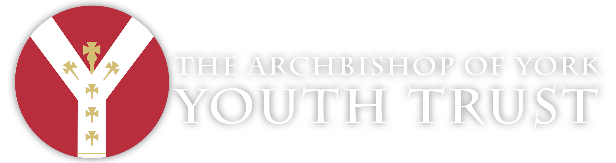 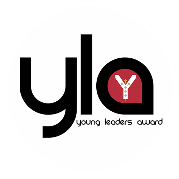 #YLAatHome Hub:www.abyyt.com/yla-at-homeThis hub provides free resources aimed at Key stages 1, 2 and 3, for parents, carers and teachers to use at home or in school. The resources are teacher and parent friendly, encouraging children and young people to explore key leadership skills and character virtues, such as kindness and perseverance, that will help them during this challenging time and beyond. They are creative, interactive and fun, with lots of different activities involved. The hub will be updated regularly with new resources to download for free over the next 3 months with a focus on the themes of ‘Courage, Thankfulness, Compassion, Friendship and Hope’.Feel free to check what is there already and share anywhere you feel would be helpful.Best wishes,Dan FinnChief Executive OfficerDir: 01904 231018Mob: 07714 481443  www.abyyt.com Our YLA at Home hub is full of free creative resources to try at home, exploring leadership during this challenging time and beyond for KS1, KS2 and KS3. View and download here.